О ежегодных районных конкурсах в сфере охраны трудаВ целях активизации работы по обеспечению соблюдения требований охраны труда, предупреждению производственного травматизма и профессиональных заболеваний, изучению и распространению опыта работы в сфере охраны труда в организациях, осуществляющих свою деятельность на территории Чунского районного муниципального образования, руководствуясь Федеральным законом «Об общих принципах организации местного самоуправления в Российской Федерации» от 06.10.2003 года № 131-ФЗ (в ред. от 30.12.2021 года), Законом Иркутской области «Об охране труда в Иркутской области» от 23.07.2008 года № 58-оз (в ред. 
от 06.06.2014 года), Законом Иркутской области «О наделении органов местного самоуправления отдельными областными государственными полномочиями в сфере труда» от 24.07.2008 года 
№ 63-оз (в ред. от 29.12.2021 года), ст. ст. 38, 50 Устава Чунского районного муниципального образования,1. Утвердить Положения о ежегодных районных конкурсах в сфере охраны труда по следующим наименованиям:1.1. Положение о конкурсе на лучшую организацию работы в сфере охраны труда в Чунском районе (прилагается);1.2. Положение о конкурсе на звание «Лучший специалист Чунского района по охране труда» (прилагается).2. Настоящее постановление подлежит опубликованию в средствах массовой информации и размещению на официальном сайте администрации Чунского района в информационно-телекоммуникационной сети Интернет.3. Контроль исполнения настоящего постановления возложить на первого заместителя мэра Чунского района.Исполняющий обязанностимэра Чунского района								          О.А. ТолпекинаУТВЕРЖДЕНОпостановлением администрацииЧунского районаот 02.02.2022 № 21Положение о конкурсена лучшую организацию работы в сфере охраны трудав Чунском районеГлава 1. ОБЩИЕ ПОЛОЖЕНИЯ1. Настоящее Положение определяет условия, порядок проведения конкурса на лучшую организацию работы по охране труда в Чунском районе (далее - районный конкурс) среди организаций независимо от их организационно-правовых форм и форм собственности.2. Организатором районного конкурса является администрация Чунского района в лице отдела труда аппарата администрации Чунского района (далее - уполномоченный орган), при участии членов районной межведомственной комиссии по охране труда.3. Районный конкурс проводится в целях привлечения внимания руководителей организаций к созданию на рабочих местах здоровых и безопасных условий труда, а также объединения усилий органов местного самоуправления, органов надзора и контроля, работодателей, профсоюзов и других общественных объединений в активизации их работы по предупреждению производственного травматизма и профессиональных заболеваний, распространению передового опыта и методов работы победителей районного конкурса.4. Основными задачами районного конкурса являются улучшение условий и охраны труда, снижение уровня производственного травматизма и профессиональной заболеваемости на территории Чунского района.Глава 2. УЧАСТНИКИ РАЙОННОГО КОНКУРСА5. Участниками районного конкурса являются:1) организации независимо от их организационно-правовых форм и форм собственности, а также отраслевой принадлежности, зарегистрированные и осуществляющие деятельность на территории Чунского района (далее - организации);2) граждане, осуществляющие предпринимательскую деятельность без образования юридического лица, зарегистрированные и осуществляющие деятельность на территории Чунского района (далее - индивидуальные предприниматели).Глава 3. ДОКУМЕНТЫ, ПРЕДСТАВЛЯЕМЫЕ ДЛЯ УЧАСТИЯВ РАЙОННОМ КОНКУРСЕ6. Для участия в районном конкурсе представляются следующие документы:1) заявка на участие в конкурсе на лучшую организацию работы по охране труда в Чунском районе (далее - заявка на участие в районном конкурсе) по форме (приложение 1);2) аналитическая справка о проведенной работе по охране труда за прошедший календарный год, заверенная подписью руководителя организации (лица, им уполномоченного), индивидуального предпринимателя;3) таблица показателей по охране труда по номинации «Лучшие организация, индивидуальный предприниматель в Чунском районе по проведению работы в сфере охраны труда» районного конкурса по форме (приложение 2).Глава 4. ОРГАНИЗАЦИЯ И УСЛОВИЯ ПРОВЕДЕНИЯРАЙОННОГО КОНКУРСА7. Решение о проведении районного конкурса принимается уполномоченным органом.8. Объявление о проведении районного конкурса публикуется в средствах массовой информации и размещается на официальном сайте уполномоченного органа в информационно-телекоммуникационной сети «Интернет» не позднее 1 марта текущего года.9. Участие в районном конкурсе является добровольным.10. Районный конкурс проводится по итогам прошедшего календарного года по номинациям следующих видов экономической деятельности:- сельское, лесное хозяйство, охота, рыболовство, рыбоводство (раздел A Общероссийского классификатора видов экономической деятельности ОК 029-2014 (КДЕС ред. 2), утвержденного приказом Федерального агентства по техническому регулированию и метрологии от 
31 января 2014 года № 14-ст) (далее - ОКВЭД);- добыча полезных ископаемых (раздел B ОКВЭД);- обрабатывающие производства (раздел C ОКВЭД);- обеспечение электрической энергией, газом и паром; кондиционирование воздуха 
(раздел D ОКВЭД);- водоснабжение; водоотведение, организация сбора и утилизации отходов, деятельность по ликвидации загрязнений (раздел E ОКВЭД);- строительство (раздел F ОКВЭД);- торговля оптовая и розничная; ремонт автотранспортных средств и мотоциклов 
(раздел G ОКВЭД);- транспортировка и хранение (раздел H ОКВЭД);- деятельность гостиниц и предприятий общественного питания; деятельность по операциям с недвижимым имуществом; предоставление прочих видов услуг; деятельность домашних хозяйств как работодателей; недифференцированная деятельность частных домашних хозяйств по производству товаров и оказанию услуг для собственного потребления; деятельность экстерриториальных организаций и органов (разделы I, L, S, T, U ОКВЭД);- деятельность в области информации и связи; деятельность финансовая и страховая; деятельность административная и сопутствующие дополнительные услуги 
(разделы J, K, N ОКВЭД);- деятельность профессиональная, научная и техническая; государственное управление и обеспечение военной безопасности; социальное обеспечение (разделы M, O ОКВЭД);- образование (раздел P ОКВЭД);- деятельность в области здравоохранения и социальных услуг (раздел Q ОКВЭД);- деятельность в области культуры, спорта, организации досуга и развлечений 
(раздел R ОКВЭД).11. Победителей районного конкурса определяет районная межведомственная комиссия по охране труда.Глава 5. ПОРЯДОК УЧАСТИЯ В РАЙОННОМ КОНКУРСЕ«ЛУЧШАЯ ОРГАНИЗАЦИЯ, ИНДИВИДУАЛЬНЫЙ ПРЕДПРИНИМАТЕЛЬВ ЧУНСКОМ РАЙОНЕ ПО ПРОВЕДЕНИЮ РАБОТЫ В СФЕРЕ ОХРАНЫ ТРУДА»12. Организации и индивидуальные предприниматели до 25 марта текущего года представляют в уполномоченный орган документы, предусмотренные пунктом 6 настоящего Положения.13. Уполномоченный орган в течение одного рабочего дня после дня окончания приема документов, представленных для участия в районном конкурсе, направляет их в районную межведомственную комиссию по охране труда.14. Районная межведомственная комиссия по охране труда возвращает организациям, индивидуальным предпринимателям документы, представленные для участия в районном конкурсе, в течение семи календарных дней со дня их подачи с письменным обоснованием причин возврата в следующих случаях:1) несоответствия требованиям, установленным в пункте 5 настоящего Положения;2) несоответствия условиям, установленным в пункте 10 настоящего Положения;3) представления документов не в полном объеме;4) представления документов позднее установленного срока их подачи.В случаях возврата документов по причине, указанной в подпункте 3 настоящего пункта, организация, индивидуальный предприниматель вправе представить документы повторно после устранения причины, послужившей основанием возврата, в течение семи календарных дней со дня их возврата.15. Районная межведомственная комиссия по охране труда проверяет достоверность сведений, представленных организациями и индивидуальными предпринимателями.16. В случае если районной межведомственной комиссией по охране труда при рассмотрении документов будет выявлено, что содержащаяся в них информация не соответствует официальным данным территориальных органов федеральных органов исполнительной власти и организаций, районная межведомственная комиссия по охране труда принимает решение об отстранении организации, индивидуального предпринимателя от участия в районном конкурсе.Решение об отстранении от участия в районном конкурсе принимается на заседании районной межведомственной комиссии по охране труда и доводится до сведения организации, индивидуального предпринимателя в течение трех календарных дней со дня его принятия в письменной форме с указанием причин отстранения.Глава 6. ПОДВЕДЕНИЕ ИТОГОВ РАЙОННОГО КОНКУРСА17. Районная межведомственная комиссия по охране труда оценивает сведения, указанные в представленных документах, по балльной системе.Оценка производится в соответствии со значениями таблицы оценочных показателей по охране труда по номинации «Лучшие организация, индивидуальный предприниматель в Чунском районе по проведению работы в сфере охраны труда» районного конкурса (приложение 3) настоящего Положения.18. В номинации «Лучшая организация, индивидуальный предприниматель в Чунском районе по проведению работы в сфере охраны труда» устанавливается по одному месту для каждого вида экономической деятельности.19. Победителем признается одна организация, индивидуальный предприниматель по каждому виду экономической деятельности, набравшие наибольшее количество баллов по результатам оценки показателей.В случае равенства количества баллов у нескольких организаций, индивидуальных предпринимателей победитель определяется по балльной оценке показателя, определенного в пункте 21 раздела II таблицы показателей по охране труда по номинации «Лучшие организация, индивидуальный предприниматель в Чунском районе по проведению работы в сфере охраны труда» районного конкурса, предусмотренной приложением 2 к настоящему Положению.20. Районная межведомственная комиссия по охране труда подводит итоги до 30 марта и направляет материалы победителей районного конкурса в министерство труда и занятости Иркутской области для участия в областном конкурсе согласно требований Положения о конкурсе на лучшую организацию работы по охране труда в Иркутской области.21. Победители районного конкурса награждаются ценными подарками и дипломами.22. Награждение победителей районного конкурса производится районной межведомственной комиссией.23. Финансовые средства для поощрения участников конкурса предусматриваются в подпрограмме «Улучшение условий и охраны труда на территории Чунского района» муниципальной программы Чунского районного муниципального образования «Охрана труда» на 2022 - 2027 годы.24. Районной межведомственной комиссией по охране труда дополнительно могут быть определены организации, индивидуальные предприниматели, достигшие высоких результатов в работе по охране труда, которые награждаются благодарственными письмами.25. Информация о результатах районного конкурса с мотивированным обоснованием определения победителей публикуется в средствах массовой информации.Руководитель аппаратаадминистрации Чунского района							         Г.В. МельниковаПриложение 1к Положению о конкурсе на лучшую организацию работы в сфере охраны труда в Чунском районеЗАЯВКАНА УЧАСТИЕ В КОНКУРСЕ НА ЛУЧШУЮ ОРГАНИЗАЦИЮ РАБОТЫПО ОХРАНЕ ТРУДА В ЧУНСКОМ РАЙОНЕ_____________________________________________________________________________________(полное наименование участника)заявляет о своем намерении принять участие в конкурсе на лучшую организацию работы по охране труда в Чунском районе по итогам ________ года.С Положением о конкурсе на лучшую организацию работы по охране труда в Чунском районе, утвержденным постановлением администрации Чунского района от _________ № __, ознакомлен.Полноту и достоверность сведений, указанных в настоящей заявке и прилагаемых к ней документах, гарантирую.Уведомлен о том, что в случае представления недостоверных сведений буду отстранен от участия в конкурсе на лучшую организацию работы по охране труда в Чунском районе.К заявке прилагаю следующие документы:1) ____________________________________________________________________________;2) ____________________________________________________________________________;3) ____________________________________________________________________________.Руководитель организации(индивидуальный предприниматель) _____________________________________________________М.П.                                               "____" __________________ г.Приложение 2к Положению о конкурсе на лучшую организацию работы в сфере охраны труда в Чунском районеТАБЛИЦА ПОКАЗАТЕЛЕЙ ПО ОХРАНЕ ТРУДА ПО НОМИНАЦИИ«ЛУЧШИЕ ОРГАНИЗАЦИЯ, ИНДИВИДУАЛЬНЫЙ ПРЕДПРИНИМАТЕЛЬВ ЧУНСКОМ РАЙОНЕ ПО ПРОВЕДЕНИЮ РАБОТЫВ СФЕРЕ ОХРАНЫ ТРУДА»Раздел I. ОБЩИЕ СВЕДЕНИЯ1. Организация, индивидуальный предприниматель _____________________________________________________________________________________________________________________________(полное наименование; фамилия, имя, отчество (при наличии)(для индивидуальных предпринимателей))2. Место нахождения (место жительства) _________________________________________________3. Телефон/факс ______________________________________________________________________4. Организационно-правовая форма (для организаций) ___________________________________________________________________________________________________________________________5. Вид экономической деятельности <1> _________________________________________________6. Класс профессионального риска <2> ___________________________________________________7. Ф.И.О. руководителя (полностью), рабочий телефон (для организаций) __________________________________________________________________________________________________________8. Ф.И.О. специалиста по охране труда (полностью), рабочий телефон _____________________________________________________________________________________________________________9. Ф.И.О. председателя выборного органа первичной профсоюзной организации (полностью), рабочий телефон __________________________________________________________________________________________________________________________________________________________10. Регистрационный номер в территориальном органе Фонда социального страхования Российской Федерации ________________________________________________________________Раздел II. ПОКАЗАТЕЛИ ПО ОХРАНЕ ТРУДАРуководитель организации                         _____________________________(индивидуальный предприниматель)                    подпись, Ф.И.О.М.П.Председатель выборного органа                 _____________________________первичной профсоюзной организации <9>          подпись, Ф.И.О.(представитель работников)--------------------------------<1> В соответствии с подпунктом «1» пункта 11 настоящего Положения.<2> В соответствии с Правилами отнесения отраслей (подотраслей) экономики к классам профессионального риска, утверждаемыми постановлением Правительства Российской Федерации.<3> Учитываются материалы специальной оценки условий труда (аттестации рабочих мест по условиям труда) за последние 5 лет (или менее 5 лет) в соответствии с нормативными правовыми актами.                                     Число РМ                         Ур = ----------------------- x 100%,                                  Общ. кол. РМгде:Ур – уровень проведения специальной оценки условий труда (аттестации рабочих мест по условиям труда) в организации;Число РМ– число рабочих мест, на которых проведена оценка условий труда;Общ. кол. РМ – общее количество рабочих мест в организации.<4>                               Кол. РМ (3 и 4 класс)                         Ув = --------------------------------- x 100%,                                           Общ. кол. РМгде:Ув - удельный вес рабочих мест, на которых по результатам специальной оценки условий труда (аттестации рабочих мест по условиям труда) установлены вредные и опасные условия труда (3 и 4 класс);Кол. РМ (3 и 4 класс) – количество рабочих мест с 3 и 4 классом условий труда;Общ. кол. РМ – общее количество рабочих мест в организации.<5>                               Нс                         Кч = ---------- x 1000,                                      Чргде:Кч – коэффициент частоты;Нс – численность пострадавших с утратой трудоспособности на 1 рабочий день и более и со смертельным исходом;Чр – общая численность работников в организации.<6>                              Нсс                         Кчсм = ---------- x 1000,                                     Чргде:Кчсм – коэффициент частоты смертности;Нсс – численность пострадавших со смертельным исходом;Чр – общая численность работников в организации.<7> В соответствии с действующими нормами бесплатной выдачи работникам средств индивидуальной защиты.<8> Для организаций, индивидуальных предпринимателей с численностью 50 и менее работников.<9> При его наличии».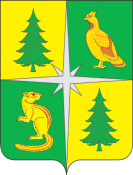 РОССИЙСКАЯ ФЕДЕРАЦИЯИРКУТСКАЯ ОБЛАСТЬАДМИНИСТРАЦИЯ ЧУНСКОГО РАЙОНАПостановление02.02.2022                                                         рп. Чунский                                                                № 21№ п/пПоказателиДанные на 1 января прошлого годаДанные на 1 января текущего года1. Общие сведения об организации, индивидуальном предпринимателе1. Общие сведения об организации, индивидуальном предпринимателе1. Общие сведения об организации, индивидуальном предпринимателе1. Общие сведения об организации, индивидуальном предпринимателе1.Среднесписочная численность работников, человек2.Наличие коллективного договора, да (дата утверждения)/нет3.Общее количество рабочих мест, ед./количество работников, занятых на данных рабочих местах, человек4.Количество рабочих мест, на которых проведена специальная оценка условий труда, ед./количество работников, занятых на данных рабочих местах, человек5.Уровень проведения специальной оценки условий труда (аттестации рабочих мест по условиям труда) в организации, у индивидуального предпринимателя <3>, %6.Удельный вес рабочих мест, на которых по результатам специальной оценки условий труда (аттестации рабочих мест по условиям труда) установлены вредные и опасные условия труда (3и 4 класс) <4>, %2. Показатели производственного травматизма2. Показатели производственного травматизма2. Показатели производственного травматизма2. Показатели производственного травматизма7.Численность пострадавших с утратой трудоспособности на 1 рабочий день и более и со смертельным исходом в расчете на 1000 работающих (коэффициент частоты, Кч), <5>8.Численность пострадавших со смертельным исходом в расчете на 1000 работающих (коэффициент частоты смертности, Кчсм), <6>3. Показатели работы по охране труда3. Показатели работы по охране труда3. Показатели работы по охране труда3. Показатели работы по охране труда9.Обеспеченность сертифицированной специальной одеждой, специальной обувью и другими средствами индивидуальной защиты, % от потребности на год <7>10.Наличие нормативного документа, регламентирующего систему управления охраной труда в организации, у индивидуального предпринимателя, да (дата утверждения)/нет11.Наличие программы (плана мероприятий) по улучшению условий и охраны труда, да (дата утверждения)/нет:12.Уровень реализации мероприятий программы (плана  мероприятий), % от общего числа запланированных мероприятий13.Внедрение 3-(2-)ступенчатого контроля по охране труда, да/нет14.Наличие службы (специалиста) по охране труда либо лица, выполняющего соответствующие функции по договору, да/нет <8>15.Наличие комитетов (комиссий) по охране труда, да/нет16.Наличие уполномоченных (доверенных) лиц по охране труда профсоюза (трудового коллектива), да/нет17.Удельный вес работников, прошедших обучение по охране труда, от общей численности работников, %18.Наличие оборудованного кабинета (уголка) по охране труда, да/нет19.Количество проведенных информационных мероприятий по охране труда (семинары, выставки, дни охраны труда и прочее)20.Уровень охвата работников обязательными предварительными и периодическими медицинскими осмотрами (обследованиями), % от количества работников, подлежащих данным осмотрам21.Исполнение предписаний органов надзора и контроля